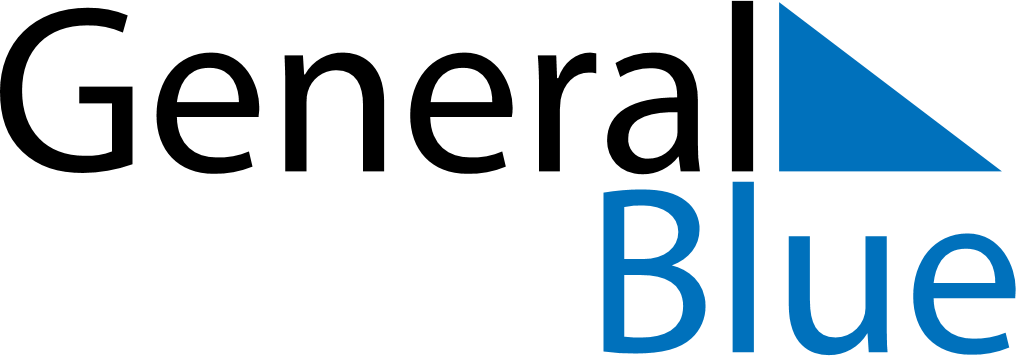 March 2024March 2024March 2024March 2024March 2024March 2024March 2024Baidoa, Bay, SomaliaBaidoa, Bay, SomaliaBaidoa, Bay, SomaliaBaidoa, Bay, SomaliaBaidoa, Bay, SomaliaBaidoa, Bay, SomaliaBaidoa, Bay, SomaliaSundayMondayMondayTuesdayWednesdayThursdayFridaySaturday12Sunrise: 6:15 AMSunset: 6:19 PMDaylight: 12 hours and 3 minutes.Sunrise: 6:15 AMSunset: 6:19 PMDaylight: 12 hours and 3 minutes.34456789Sunrise: 6:15 AMSunset: 6:19 PMDaylight: 12 hours and 3 minutes.Sunrise: 6:15 AMSunset: 6:19 PMDaylight: 12 hours and 3 minutes.Sunrise: 6:15 AMSunset: 6:19 PMDaylight: 12 hours and 3 minutes.Sunrise: 6:14 AMSunset: 6:18 PMDaylight: 12 hours and 4 minutes.Sunrise: 6:14 AMSunset: 6:18 PMDaylight: 12 hours and 4 minutes.Sunrise: 6:14 AMSunset: 6:18 PMDaylight: 12 hours and 4 minutes.Sunrise: 6:13 AMSunset: 6:18 PMDaylight: 12 hours and 4 minutes.Sunrise: 6:13 AMSunset: 6:18 PMDaylight: 12 hours and 4 minutes.1011111213141516Sunrise: 6:13 AMSunset: 6:18 PMDaylight: 12 hours and 4 minutes.Sunrise: 6:12 AMSunset: 6:17 PMDaylight: 12 hours and 5 minutes.Sunrise: 6:12 AMSunset: 6:17 PMDaylight: 12 hours and 5 minutes.Sunrise: 6:12 AMSunset: 6:17 PMDaylight: 12 hours and 5 minutes.Sunrise: 6:12 AMSunset: 6:17 PMDaylight: 12 hours and 5 minutes.Sunrise: 6:11 AMSunset: 6:17 PMDaylight: 12 hours and 5 minutes.Sunrise: 6:11 AMSunset: 6:17 PMDaylight: 12 hours and 5 minutes.Sunrise: 6:11 AMSunset: 6:16 PMDaylight: 12 hours and 5 minutes.1718181920212223Sunrise: 6:10 AMSunset: 6:16 PMDaylight: 12 hours and 6 minutes.Sunrise: 6:10 AMSunset: 6:16 PMDaylight: 12 hours and 6 minutes.Sunrise: 6:10 AMSunset: 6:16 PMDaylight: 12 hours and 6 minutes.Sunrise: 6:09 AMSunset: 6:16 PMDaylight: 12 hours and 6 minutes.Sunrise: 6:09 AMSunset: 6:16 PMDaylight: 12 hours and 6 minutes.Sunrise: 6:09 AMSunset: 6:15 PMDaylight: 12 hours and 6 minutes.Sunrise: 6:08 AMSunset: 6:15 PMDaylight: 12 hours and 6 minutes.Sunrise: 6:08 AMSunset: 6:15 PMDaylight: 12 hours and 7 minutes.2425252627282930Sunrise: 6:07 AMSunset: 6:15 PMDaylight: 12 hours and 7 minutes.Sunrise: 6:07 AMSunset: 6:15 PMDaylight: 12 hours and 7 minutes.Sunrise: 6:07 AMSunset: 6:15 PMDaylight: 12 hours and 7 minutes.Sunrise: 6:07 AMSunset: 6:14 PMDaylight: 12 hours and 7 minutes.Sunrise: 6:06 AMSunset: 6:14 PMDaylight: 12 hours and 7 minutes.Sunrise: 6:06 AMSunset: 6:14 PMDaylight: 12 hours and 8 minutes.Sunrise: 6:06 AMSunset: 6:14 PMDaylight: 12 hours and 8 minutes.Sunrise: 6:05 AMSunset: 6:14 PMDaylight: 12 hours and 8 minutes.31Sunrise: 6:05 AMSunset: 6:13 PMDaylight: 12 hours and 8 minutes.